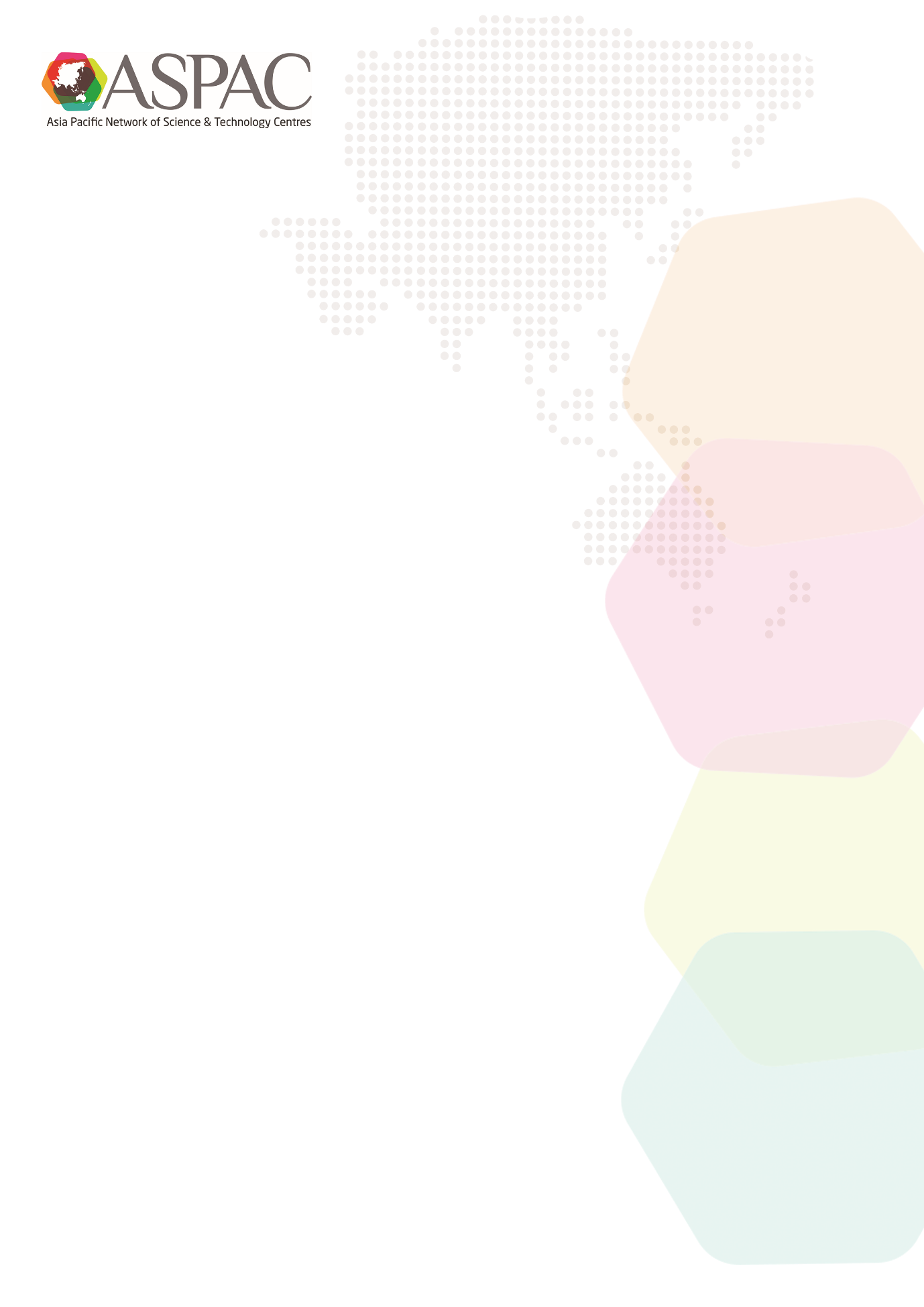 SATELLITE (SUSTAINING) MEMBER INFORMATION FORMAs defined in the ASPAC Constitution, Satellite Members are for-profit corporations, private firms or other organisations within or outside the Asia Pacific Region, with a strong interest in and support for the objectives of the Network.ASPAC welcomes the involvement of Satellite Members in the network’s role in facilitating communication and cooperation amongst centres, museums and other organisations to encourage excellence and innovation in informal learning and the public understanding of science and technology in the Asia Pacific region.This form allows you to provide or update your contact details for inclusion on the ASPAC Membership Database.  Your data will be used by the ASPAC Executive Council for communication purposes within ASPAC and will not be provided to others for any purpose.On this form, you can specify the information to be displayed in the Members section of the ASPAC website.Please check your answers in the box [  ].  Existing Satellite Member               Applying to be a Satellite Member
GENERAL INFORMATIONOFFICER CONTACT INFORMATIONIn addition to general information, ASPAC maintains a directory of contact officers. It is vital that each member provides ASPAC with up-to-date contact information. In addition, we prefer to list these contact details in the Members section of the ASPAC website. However, if you prefer that these details not be listed on the website, do not check the box.Director – The most senior executive in the organisationASPAC Liaison Officer 1 – Responsible for day-to-day communications with ASPAC(Optional) ASPAC Liaison Officer 2 – Responsible for day-to-day communications with ASPAC.WEBSITE INFORMATIONSatellite Members are requested to provide the following information for publication in the Members section of the ASPAC website.In addition, please attach copies of the following documents together with this form in your email:(1) logo for your organisation(2) image of your organisation (this could be an image of your building, or an image representative of your activities/services relevant to ASPAC)THANK YOUThank you for providing this information/update. Please provide your contact details in case we have questions regarding this information:Send to: Executive Director, ASPACEmail maribel.garcia@themindmuseum.orgGeneral information about your organisationPlease check box if information is an update on previous informationName of organisation (in English)Name of organisation (in local language)Date establishedPhysical address (include country)Postal address (include country)General telephone enquiries (include country and region code)General facsimile (include country and region code)General emailWebsiteNamePlease check box if you agree that this information can be listed on the ASPAC website. Title (Dr/Mr/Ms/etc)Please check box if you agree that this information can be listed on the ASPAC website. Position (CEO/etc)Please check box if you agree that this information can be listed on the ASPAC website. Direct telephone or personal assistant telephone (include country and area code)Please check box if you agree that this information can be listed on the ASPAC website. Direct facsimile (include country and area code)Please check box if you agree that this information can be listed on the ASPAC website. Direct emailPlease check box if you agree that this information can be listed on the ASPAC website. NamePlease check box if you agree that this information can be listed on the ASPAC website. Title (Dr/Mr/Ms/etc)Please check box if you agree that this information can be listed on the ASPAC website. Position (Manager/etc)Please check box if you agree that this information can be listed on the ASPAC website. Direct telephone or personal assistant telephone (include country and area code)Please check box if you agree that this information can be listed on the ASPAC website. Direct facsimile (include country and area code)Please check box if you agree that this information can be listed on the ASPAC website. Direct emailPlease check box if you agree that this information can be listed on the ASPAC website. NamePlease check box if you agree that this information can be listed on the ASPAC website. Title (Dr/Mr/Ms/etc)Please check box if you agree that this information can be listed on the ASPAC website. Position (Officer/etc)Please check box if you agree that this information can be listed on the ASPAC website. Direct telephone or personal assistant telephone (include country and area code)Please check box if you agree that this information can be listed on the ASPAC website. Direct facsimile (include country and area code)Please check box if you agree that this information can be listed on the ASPAC website. Direct emailPlease check box if you agree that this information can be listed on the ASPAC website. Vision or MissionActivity Summary Status of the organisation(Type of business or legal entity)NameTitle (Dr/Mr/Ms/etc)Direct telephone (include country and area code)EmailDate information provided